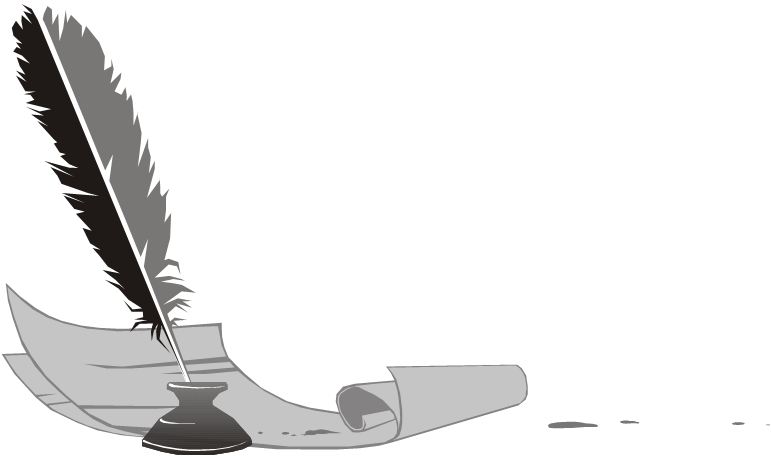 Советы родителям Рассказывайте детям о ценности чтения. Показывайте связь чтения с их успехами в учебе и других делах. Приводите примеры положительного влияния книги на Вашу собственную жизнь или жизнь других людей.Обращайте внимание детей на высказывания выдающихся людей о чтении. Не упускайте фактов, подтверждающих роль чтения в жизни тех, кто авторитетен для дошкольника, школьника: спортсменов, актеров, телезвезд. Поднимайте престиж книги и чтения в сознании ребенка.Если Ваш ребенок делает лишь первые шаги в мир чтения, радуйтесь каждому прочитанному им слову как победе. Не привлекайте его внимания к ошибкам в чтении. Делайте это незаметно. Берите для первых чтений только подходящие книги — яркие, с крупным шрифтом, где много картинок и сюжет, за которым интересно следить.Памятка для родителейпо приобщению дошкольниковк чтению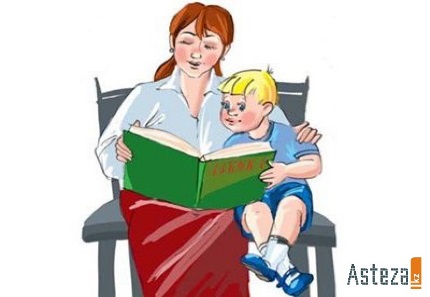 1.        Подавайте ребенку личный пример, читая книги, газеты, журналы.2.	Учите малыша слушать и слышать: пойте колыбельные, играйте в потешки,   рассказывайте сказки.3.	Первые книги малыша должны быть достаточно прочными. Хороший тренажер перед началом серьезного чтения – семейный альбом.4.	Подбирайте книги по возрасту ребенка, чтобы они были понятны ему: про животных, об игрушках.5.	Выбирая книгу, обращайте внимание на иллюстрации. Они должны быть крупными, без большого количества деталей,  яркими и реалистичными.6.	Не заставляйте малыша в период чтения все время сидеть рядом. Пусть он подходит    и отходит.7.	Маленькому ребенку трудно воспринимать  чтение всего текста сразу, поэтому лучше пересказывайте сюжет, обращая внимание  малыша на картинки.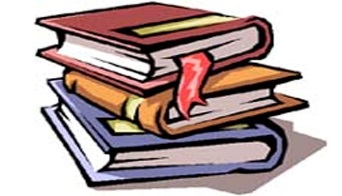 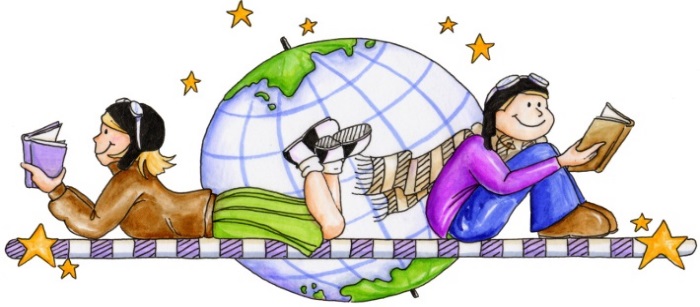 8.	Чаще читайте малышу книжки-считалки, потешки, детские стихи сПовторяющимися фразами, поощряя, заканчивать знакомые из них. Это поможет развитию речи и памяти.9.	Помните, что чтение для дошкольника – это, прежде всего, общение с родителями. Во время чтения беседуйте с ребенком, задавайте вопросы, размышляйте вместе.10.	Сопровождайте чтение элементами театрализации и игры.11.	Сочиняйте вместе с ребенком свои истории и сказки, делайте по ним маленькиекнижки.12.	Познакомьте ребенка с библиотекой задолго до школы: располагающая атмосфера и возможность самому выбирать книгу будут способствовать воспитанию маленького читателя. 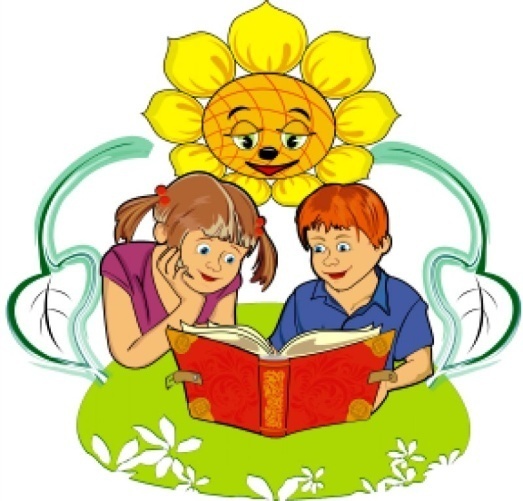 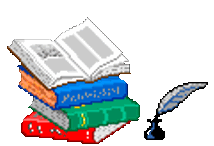 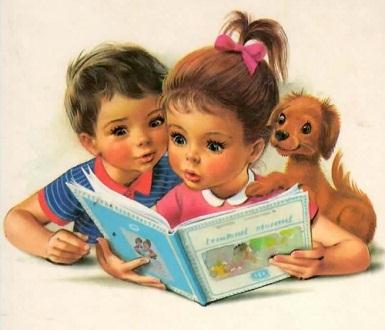           МБДОУ № 8 «Звёздочка»ст. Егорлыкская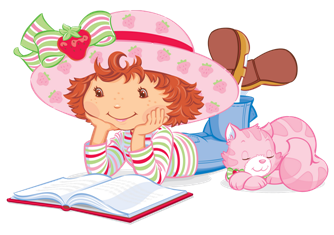 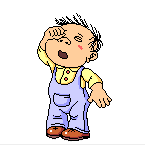 